LES PASSEJAÏRES DE VARILHES                    					   FICHE ITINÉRAIRELe MAS D’AZIL n° 22 "Cette fiche participe à la constitution d'une mémoire des itinéraires proposés par les animateurs du club. Eux seuls y ont accès. Ils s'engagent à ne pas la diffuser en dehors du club."Date de la dernière mise à jour : 17 mars 2020La carte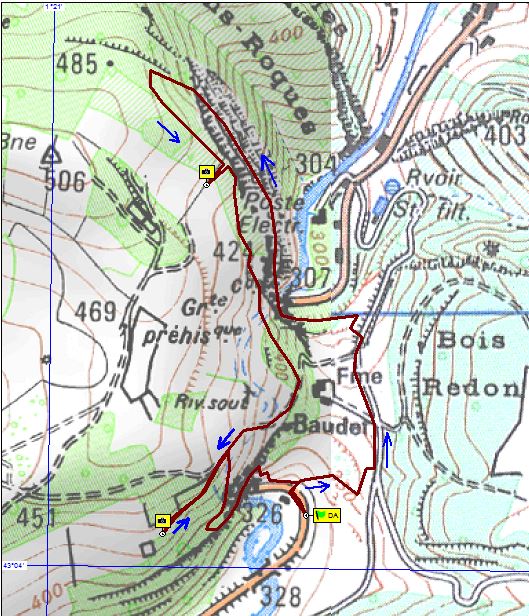 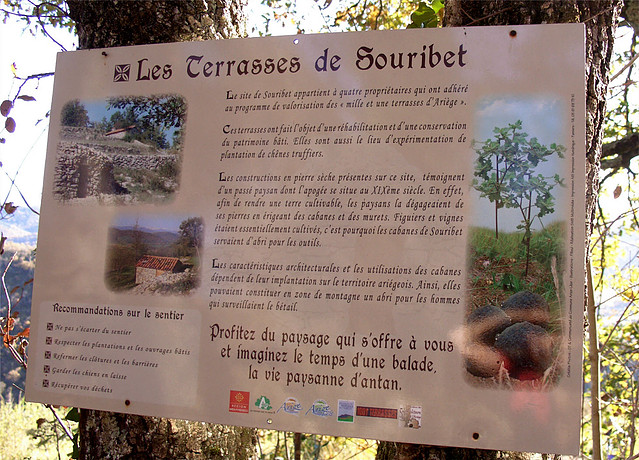 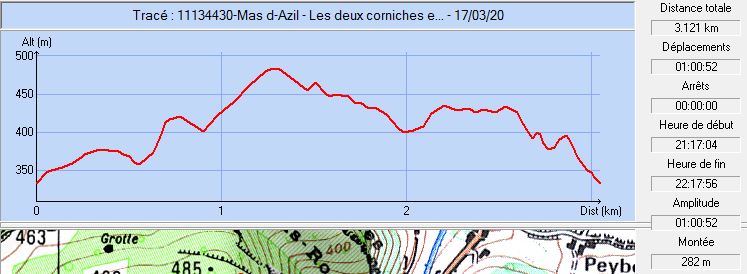 Commune de départ et dénomination de l’itinéraire : Le Mas d’Azil – Parking de l’entrée sud de la grotte – Le Mas d’Azil – La corniche Sud, les terrasses de Souribet et la corniche Nord en boucle Date, animateur(trice), nombre de participants (éventuel) :08/06/2011 – Christian Trujillo19/11/2014 – Christian Trujillo – environ 30 participants – (Reportage photos)23/11/2016 – Christian Trujillo L’itinéraire est décrit sur les supports suivants : Site internet "http://www.photosariege.com/article-terrasses-du-souribet-78603360.htmlFiches circuit pédestre n° 10 et 12 de l’Office de Tourisme Arize/Lèze (Pour partie)Classification, temps de parcours, dénivelé positif, distance, durée :Marcheur - 2h30 –  –  – ½ journéeIndice d’effort :  32   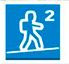 Balisage : Jaune + panneaux directionnels + panneaux d’information sur la partie "Le Solitaire", inexistants ailleurs.Particularité(s) : Après le passage au-dessus de l’entrée nord de la grotte, montée en corniche escarpée (surplomb), parfois délicate mais équipée. Attention, partie glissante par temps de pluie. Un peu plus loin, après le Roc des Corbeaux (Très beau point de vue) et le petit détour vers la cabane de pierres sèches, le sentier devient glissant et les équipements ne sont pas en très bon état.Beau surplomb, pour la corniche au-dessus de l’entrée Sud avec passage juste au-dessus de la base de saut à l’élastique (Pas d’équipement particulier, mais la corniche est large).Site ou point remarquable :La grotte du Mas d’AzilLe site des terrasses de Souribet, magnifiquement restauréLe passage en corniche au-dessus des entrées Nord et Sud de la grotteLa vue panoramique sur le Mas d’Azil et son bassin depuis la corniche et, surtout, depuis le Roc des CorbeauxTrace GPS : OuiDistance entre la gare de Varilhes et le lieu de départ : Observation(s) : Quelques passages délicats sur ce court et beau parcours. Pas de véritable danger, mais il faut avoir bon pied. En informer les participants préalablement.La boucle du Solitaire (Départ du parking de la centrale électrique avant l’entrée nord de la grotte) fait l’objet de la fiche "Mas d’Azil n° 20". La boucle "Solitaire et Corniche Sud" fait l’objet de la fiche "Mas d’Azil n° 21".  